Junior Observer Checklist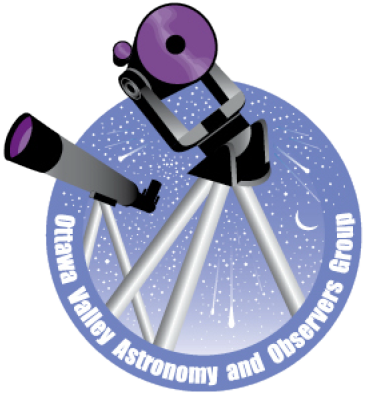 Complete the tasks to earn a special pin!Find an example of 3 different types of telescope and learn their names (eg. refractor, Newtonian, Dobsonian, Schmidt-Cassegrain).
Look through a refractor type telescope at a sky object of your choice.
Look through a reflecting type telescope at a sky object of your choice.
Find the Big Dipper in the sky with your naked eye.
Identify a bright star in the sky with your naked eye and learn its name.
Look at the Moon through a telescope of your choice.
Look at the Sun through a telescope with the proper safe filters installed.
Look at an object other than the Sun or Moon through a telescope.
Learn the names of three different features on the Moon.
Learn an interesting astronomy related fact and tell it to an adult.